Користећи апликацију Toondo и дате линкове, направи стрип о развоју Србије. https://www.youtube.com/watch?v=sS01eQk_WmU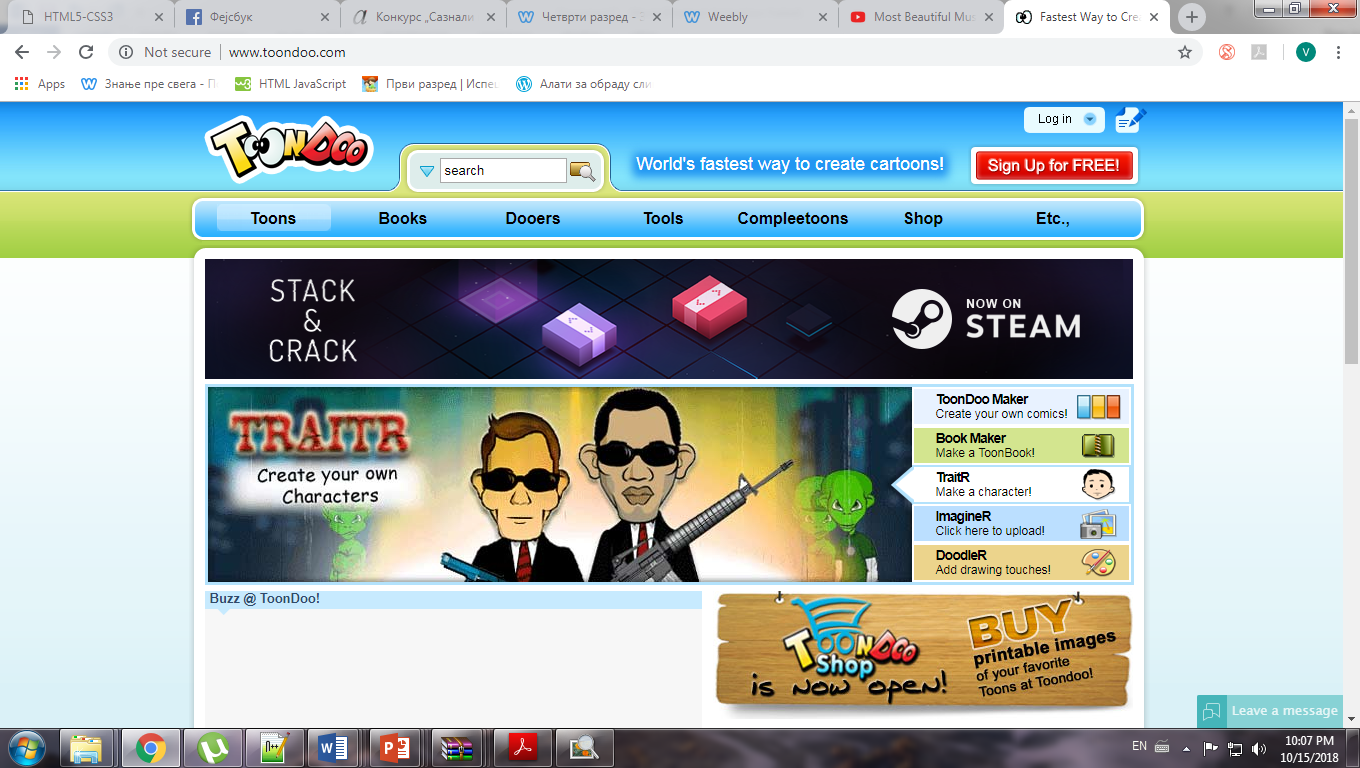 https://www.slideshare.net/vesnapanticmitrovic/ss-42775818